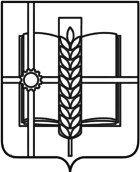 РОССИЙСКАЯ ФЕДЕРАЦИЯРОСТОВСКАЯ ОБЛАСТЬЗЕРНОГРАДСКИЙ РАЙОНМУНИЦИПАЛЬНОЕ ОБРАЗОВАНИЕ «ЗЕРНОГРАДСКОЕ ГОРОДСКОЕ ПОСЕЛЕНИЕ»АДМИНИСТРАЦИЯЗЕРНОГРАДСКОГО ГОРОДСКОГО ПОСЕЛЕНИЯПОСТАНОВЛЕНИЕот  08.12.2023    № 494г. Зерноград               О перезакладке книг похозяйственного учета личных подсобных хозяйств в электронной форме с использованием комплексной информационной системы сбора и обработки бухгалтерской и специализированной отчетности сельскохозяйственных товаропроизводителей, формирования сводных отчетов, мониторинга, учета, контроля и анализа субсидий на поддержку агропромышленного комплекса на период с 2024 по 2028 годыНа основании  ст. 8 Федерального закона от 07.07.2003 № 112-ФЗ «О личном подсобном хозяйстве», приказа Министерства сельского хозяйства Российской Федерации от 27.09.2022 № 629 «Об утверждении формы и порядка ведения похозяйственных книг», в связи с утверждением с 01.01.2024 года новой формы и порядка ведения похозяйственных книг в электронной форме с использованием комплексной информационной системы, а также в целях уточнения записей в похозяйственных книгах и оказания содействия Администрации Зерноградского городского поселения в проведении обходов домов граждан, ведущих личное подсобное хозяйство и владеющих сельскохозяйственными животными либо земельными участками, предназначенными или используемыми для производства сельскохозяйственной продукции, Администрация Зерноградского городского поселения постановляет:1.	Произвести перезакладку похозяйственных книг учета личных подсобных хозяйств по сельским населенным пунктам, находящимся на территории Зерноградского городского поселения  (п. Дубки, п. Зерновой;                      х. Каменный, п. Кленовый, п. Комсомольский, п. Прудовой, х. Ракитный,                       п.Речной, п. Шоссейный, п. Экспериментальный), в электронной форме с использованием комплексной информационной системы по состоянию на 1 января 2024 года, на период с 2024 по 2028 годы, сроком на 5 (пять) лет.2.	Организовать в период с 10 января по 15 февраля 2024 года сбор сведений о личных подсобных хозяйствах путем сплошного обхода хозяйств и опроса членов хозяйств, а также получение от глав лпх или иного члена лпх письменного согласия со сведениями, внесенными в похозяйственную книгу в информационной системе.3.	Старшему инспектору (по муниципальной статистике и архивной работе) Администрации Зерноградского городского поселения Куцовой Н.В. в срок до 01 января 2024 года организовать привлечение на договорной основе граждан к работе по учету личных подсобных хозяйств и обновления записей в лицевых счетах похозяйственных книг.4.	Финансово-экономическому сектору Администрации Зерноградского городского поселения произвести финансирование расходов за счет средств, предусмотренных на эти цели в бюджете Зерноградского городского поселения.5.	 Опубликовать настоящее постановление в печатном средстве массовой информации Зерноградского городского поселения «Зерноград официальный» и разместить на информационном стенде в здании Администрации Зерноградского городского поселения, на официальном сайте муниципального образования «Администрация Зерноградского городского поселения» в информационно-телекоммуникационной сети «Интернет».6.	Настоящее постановление вступает в силу 01.01.2024 г.7.	Контроль за выполнением постановления возложить на заместителя главы Администрации Зерноградского городского поселения и старшего инспектора (по муниципальной статистике и архивной работе) Администрации Зерноградского городского поселения.Заместитель главы АдминистрацииЗерноградского городского поселения		                          В.О. Малышева